      LOYOLA COLLEGE (AUTONOMOUS), CHENNAI – 600 034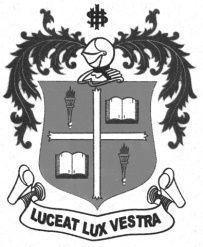     M.Sc. DEGREE EXAMINATION - MEDICAL LAB. TECHNOLOGYFIRST SEMESTER – NOVEMBER 2012ML 1808 – CLINICAL BIOCHEMISTRY               Date : 03/11/2012 	Dept. No. 	  Max. : 100 Marks    Time : 1:00 - 4:00                                              Section AAnswer ALL the questions:						                             (10×2 = 20 Marks) Comment on essential almino acidsDefine provitamins.  Give one example.What is glaucoma?Draw the structure of haemoglobin.Mention the principle involved in Van den Bergh reaction.What is galactosemia?What do you mean by phenylketoneuria?Distinguish acidosis from alkalosis.Define Achyliagastrica.Differentiate uremia from haematuria.Section BAnswer any FOUR of the following:					                 (4×10 = 40 Marks) Write notes on blood coagulation factors.Explain kidney function tests.Elaborate abnormalities of thyroid hormone.Categorize and explain chemical hazards.Write notes on the importance of electrolytes.Explain the applications of markers in the diagnosis of tumor.Section CAnswer any TWO of the following:					                 (2×20 = 40 Marks) Describe digestion and absorption of carbohydrates and fats.Define acute toxicity and explain absorption, accumulation and excretion of toxic substances.Write an essay on categories of laboratory hazards and precautions.Write notes on (i) digestion of protein   and 	(ii) structure and function of Haemoglobin.******